附件4襄阳职业技术学院周边酒店及参考价格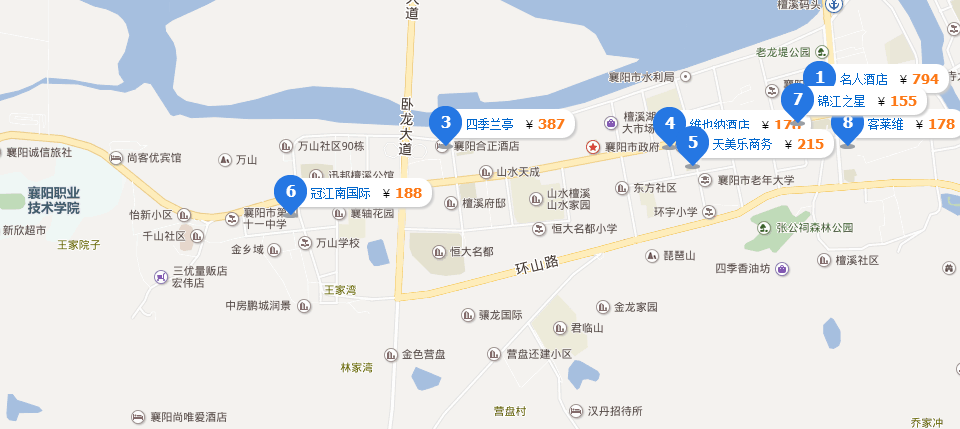 1.锦江之星：檀溪路152号(近复聪路)  参考价: ￥155元起     联系方式： 0710-30853582.维也纳酒店：近凯地广场A座一楼维也纳大厅（檀溪路凯地广场建行旁）        参考价: ￥174元起     联系方式： 0710-33577773.冠江南国际酒店：轴承路1号（临近宝通路）      参考价: ￥188元起     联系方式： 0710-39116664.天美乐商务酒店：檀溪路虎头山7号(近北街)   参考价: ￥215元起     联系方式：0710-35588885.四季兰亭酒店：滨江大道218号(襄阳广电中心对面)  参考价: ￥387元起     联系方式： 0710-3838888 